1.项目名称：二期图书馆家具单一来源采购项目2.招标编号：SUSTech-EF-2020-0013.开标日期：2020年04月09日4.评标办法：谈判最低价法5.评审专家：6.成交供应商及成交金额中标货物品牌及型号：见下页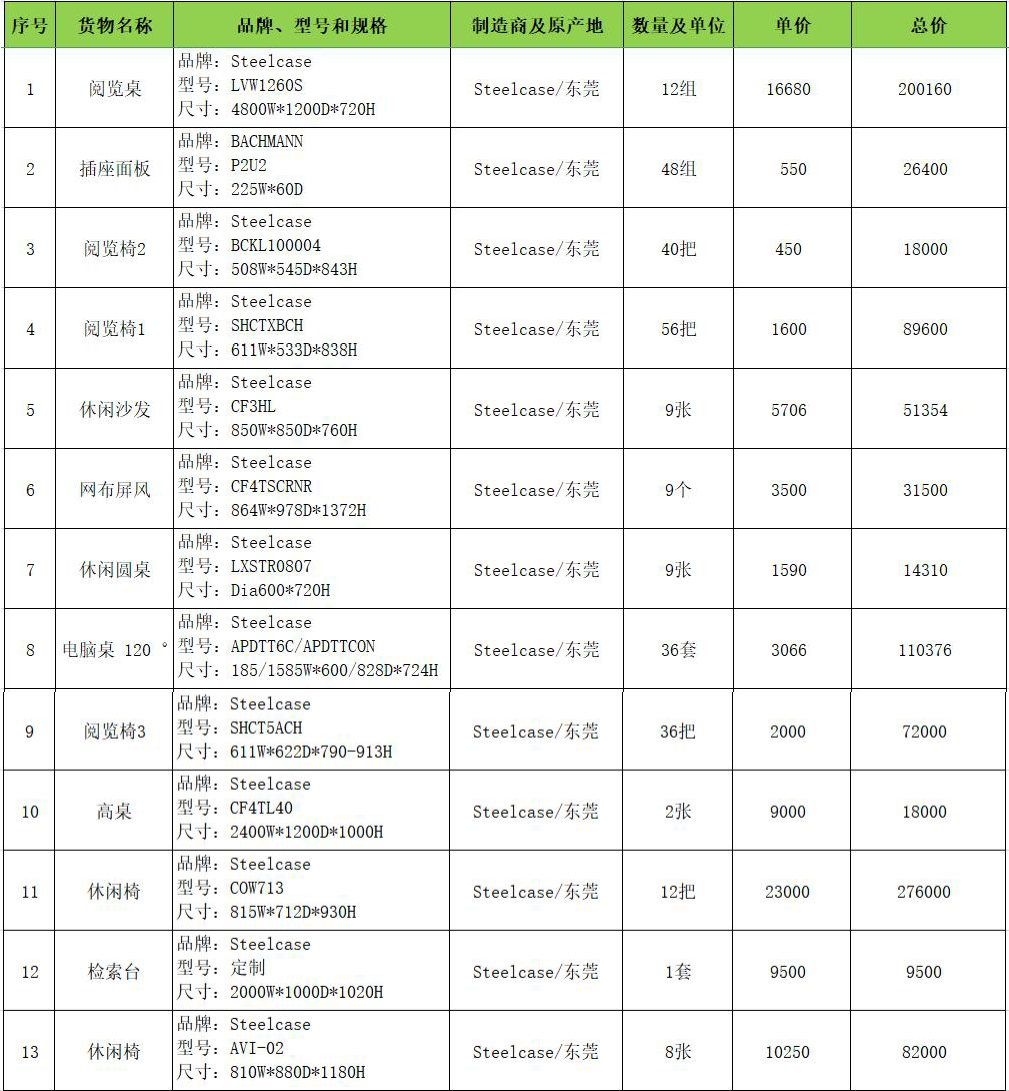 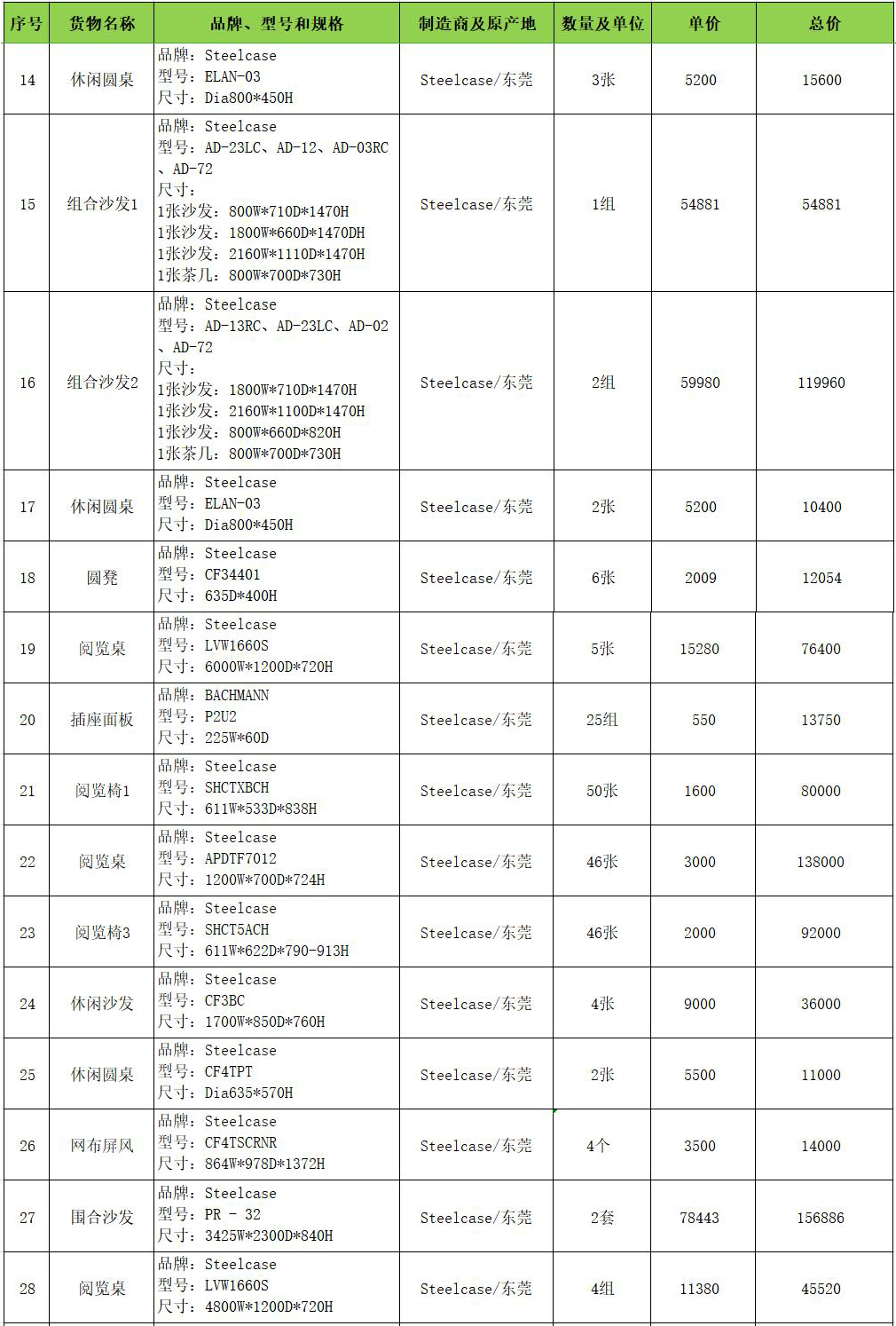 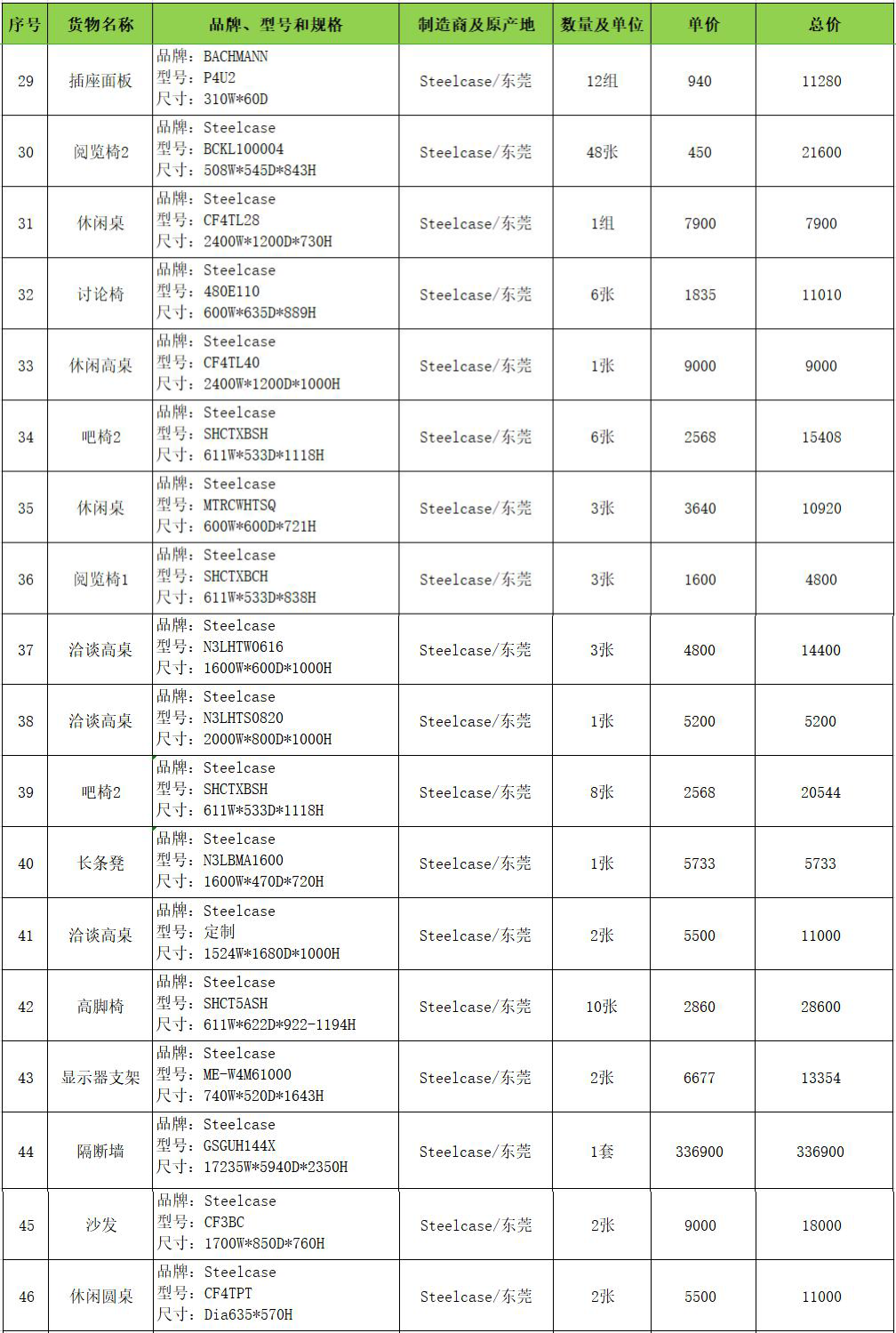 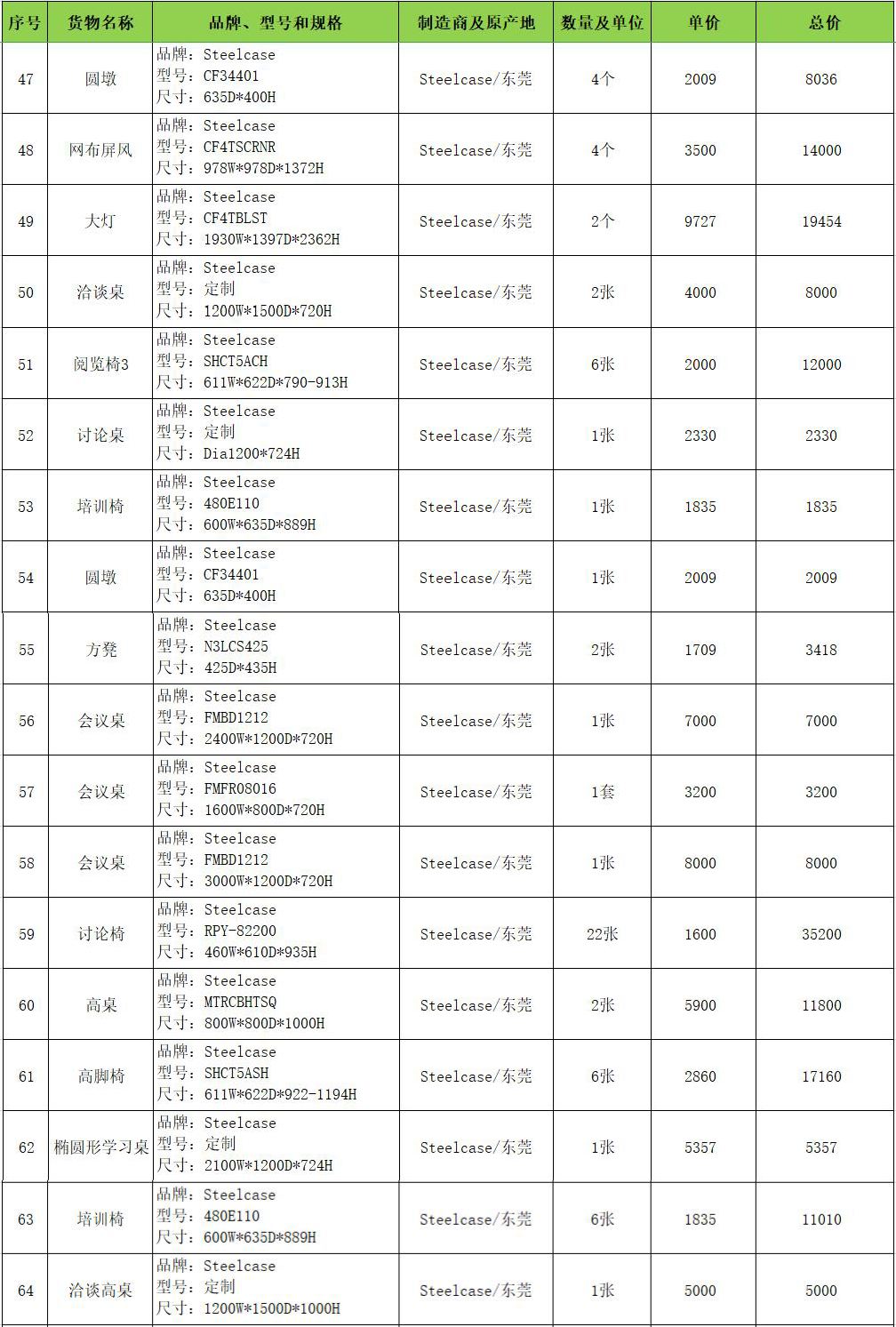 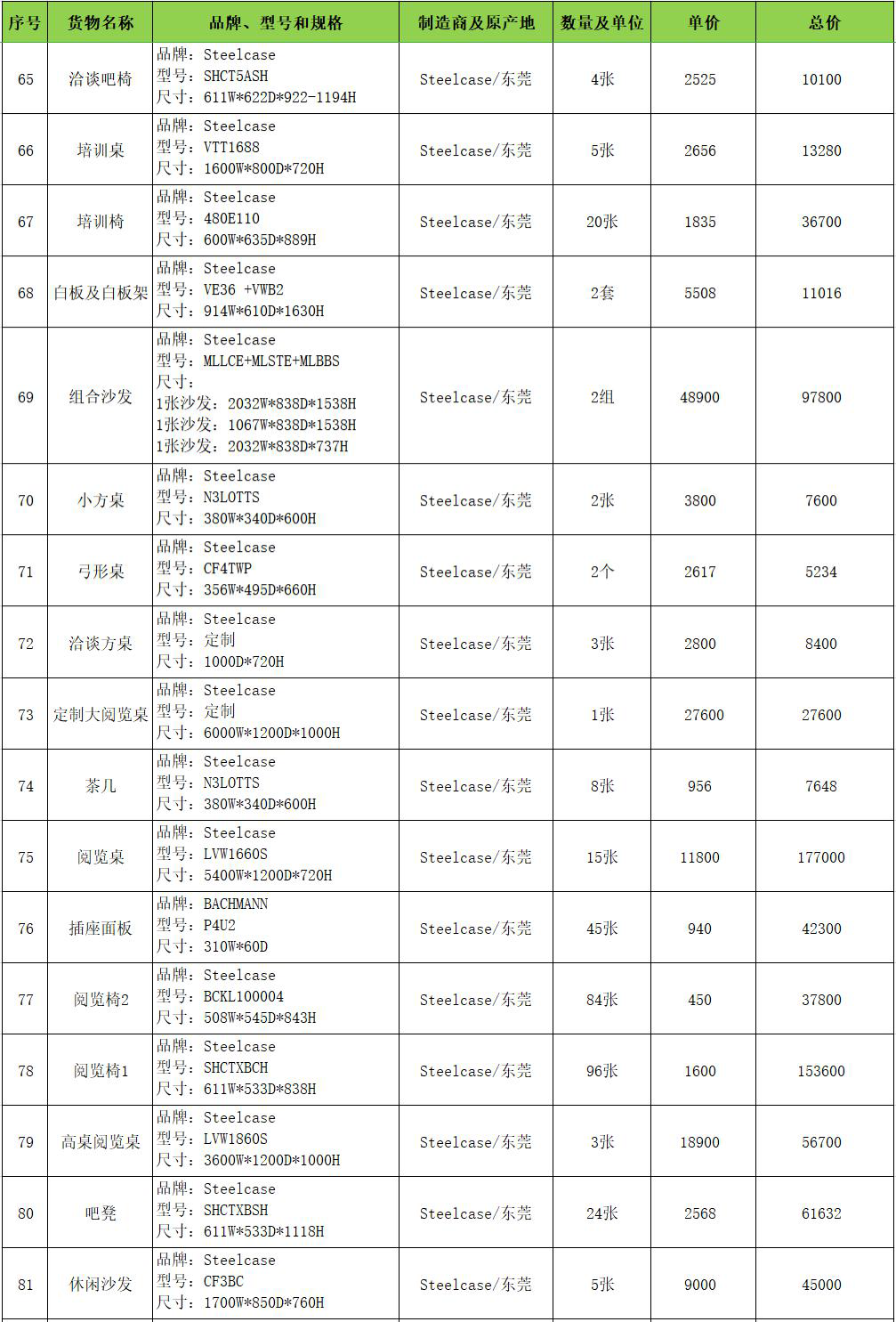 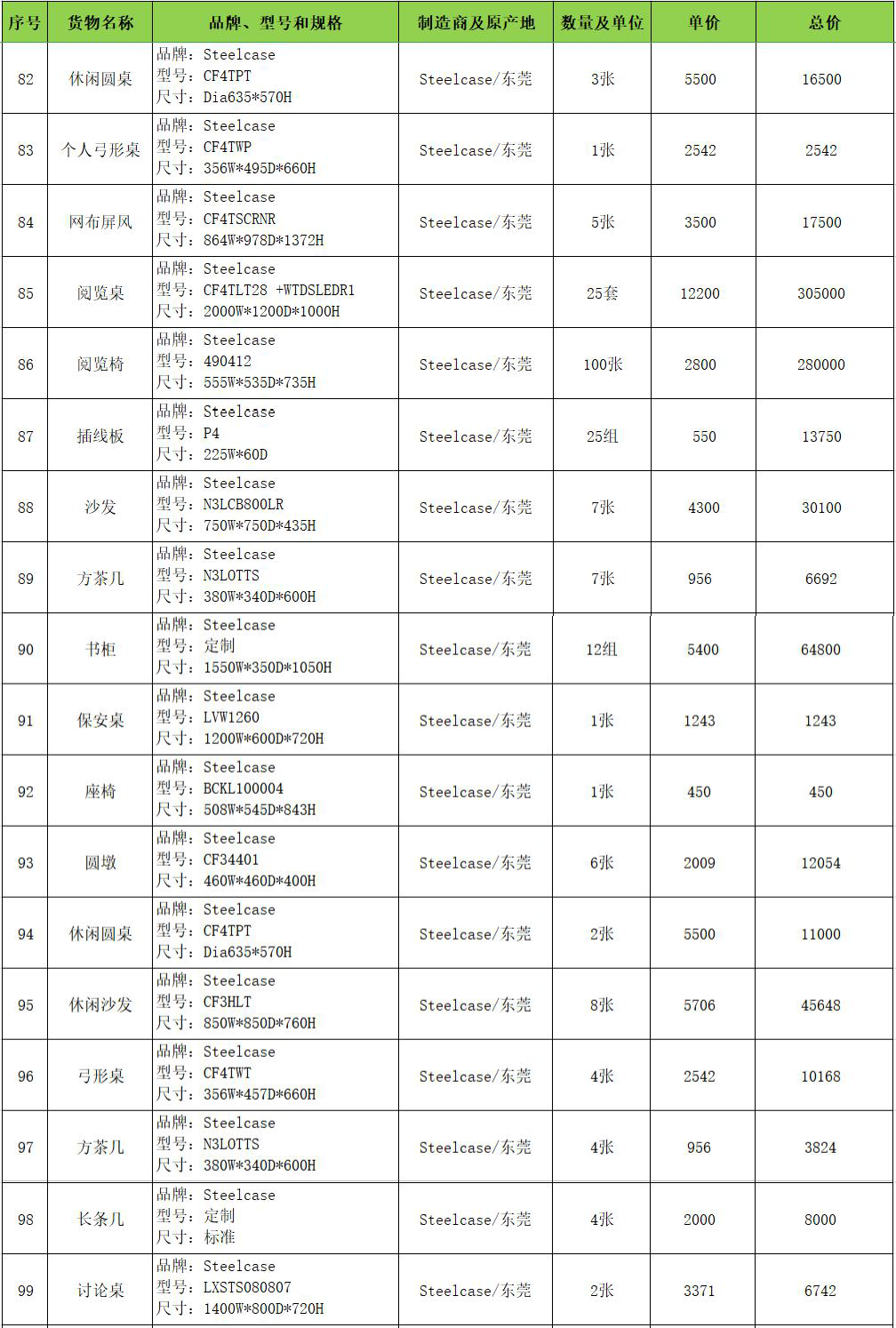 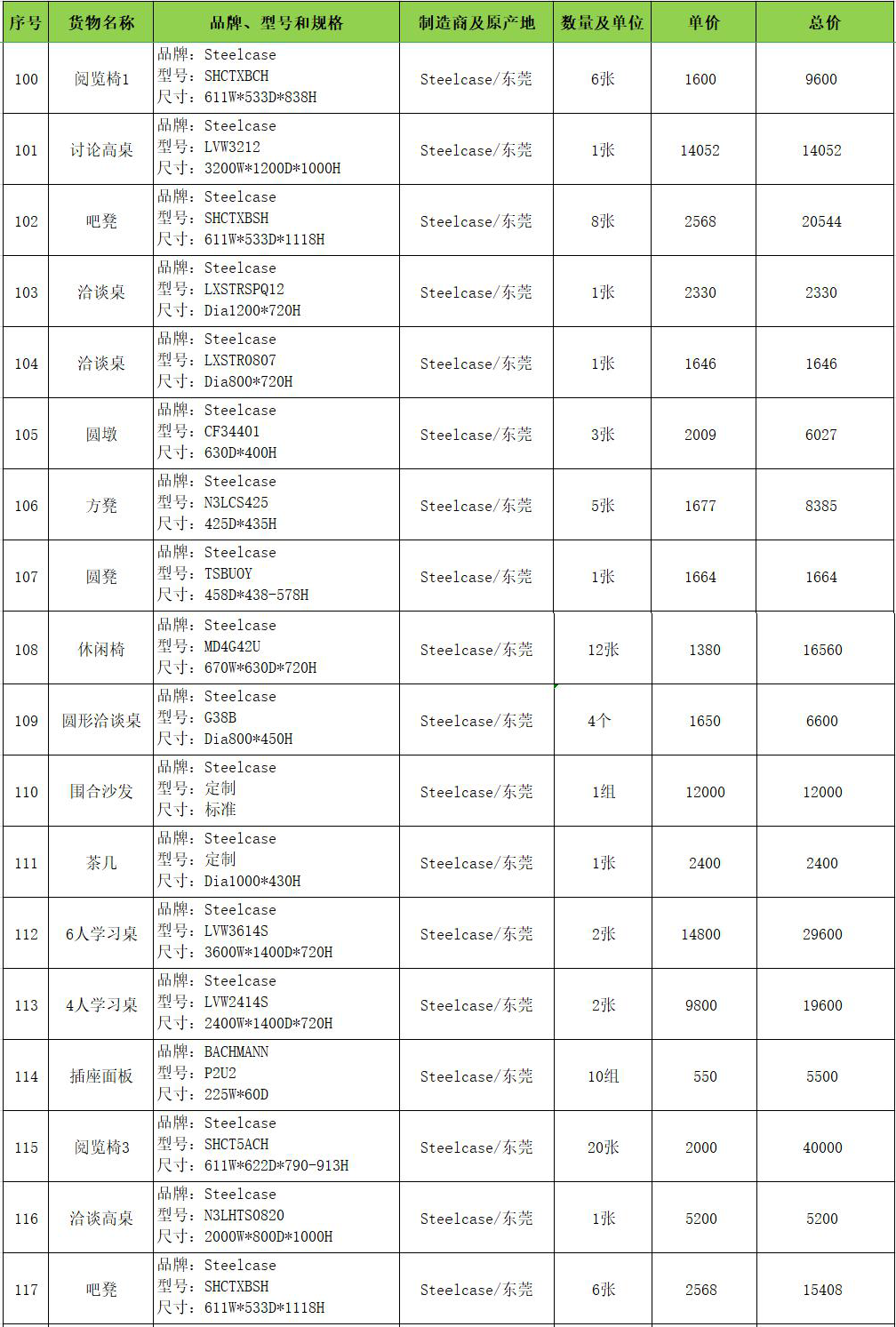 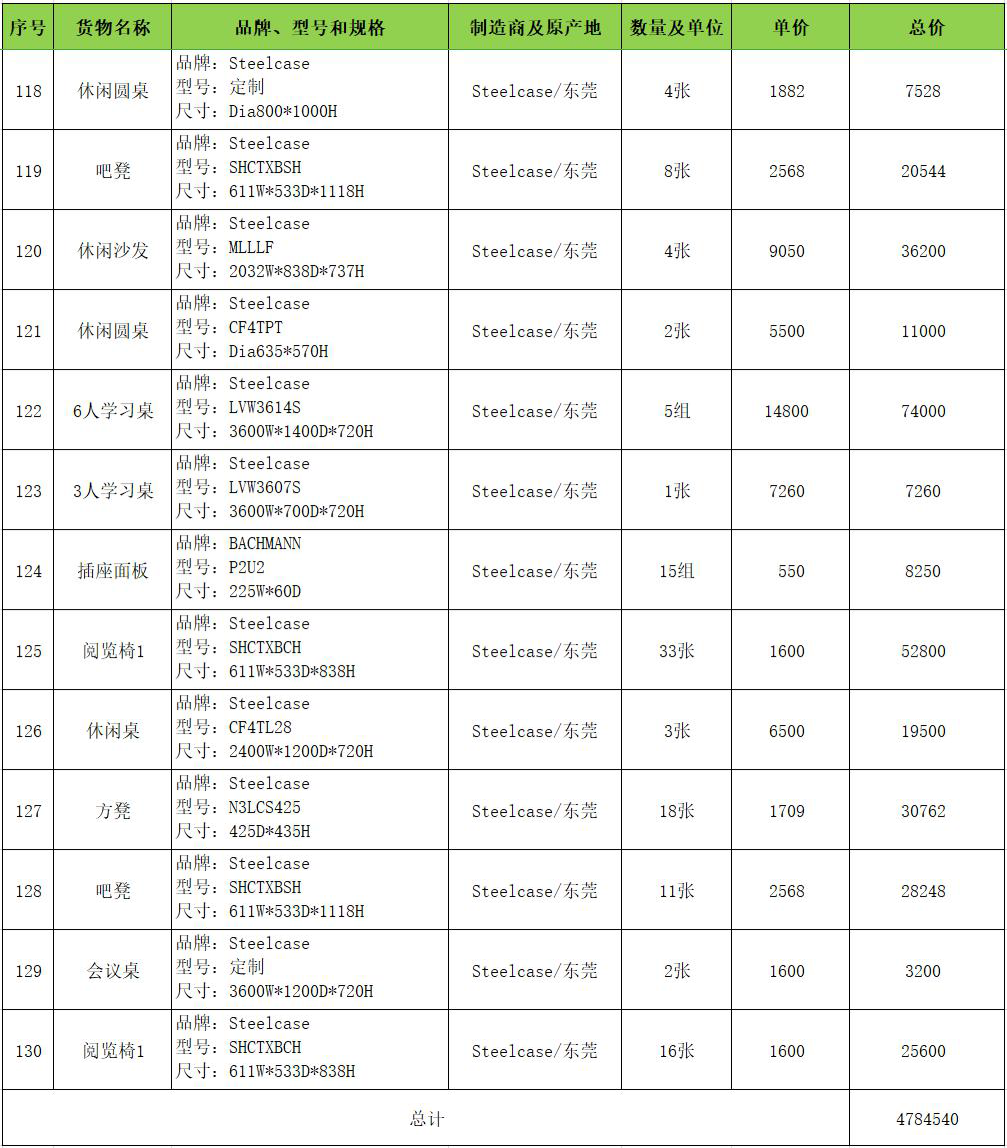 王艳刘春鸿党婉玉成交候选人名称成交金额（元）深圳市欧美新城家具有限公司4700000.00